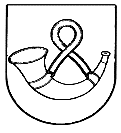 TAURAGĖS RAJONO SAVIVALDYBĖS ADMINISTRACIJABiudžetinė įstaiga, Respublikos g. 2, 72255  Tauragė, tel. (8 446)  62 810, faks. (8 446)  70 801, el. p. savivalda@taurage.lt. Duomenys kaupiami ir saugomi Juridinių asmenų registre, kodas 188737457DĖL INFORMACIJOS APIE NAUJAJĮ KORONA VIRUSĄ (COVID-19)Atsižvelgiant į tai, kad COVID-19 ligos (naujojo koronaviruso infekcijos) protrūkis tęsiasi ir pasiekė Europą, siunčiame rekomendacijas turėjusiems sąlytį su COVID-19 užsikrėtusiais armenimis ar grįžusiais iš viruso paveiktų teritorijų. Mokiniai ir studentai, atvykę/grįžę iš Kinijos, Šiaurės Italijos (Lombardijos, Veneto, Pjemonto ir Emilijos-Romanijos regionų) per pastarųjų 14 dienų laikotarpį privalo kreiptis į Nacionalinį visuomenės sveikatos centrą prie Sveikatos apsaugos ministerijos (tel. +370 618 79984, +370 616 94562 visą parą) ir pateikti savo kontaktinius duomenis. Asmuo 14 dienų po paskutinio sąlyčio dienos turi likti namie ir stebėti savo sveikatos būklę. Dirbantys asmenys (mokinių tėvai) turėję sąlytį su COVID-19 užsikrėtusiais armenimis ar grįžusiais iš viruso paveiktų teritorijų per pastarąsias 14 dienų privalo prašyti darbdavio suteikti galimybę dirbti iš namų, nesant tokiai galimybei, turi kreiptis į asmens sveikatos priežiūros įstaigą ir nustatyta tvarka gauti nedarbingumo pažymėjimą sveikatos stebėjimo laikotarpiui, taip pat informuoti Nacionalinį visuomenės sveikatos centrą prie Sveikatos apsaugos ministerijos bei likti namuose ir stebėti savo sveikatos būklę. Visą mokyklos bendruomenę prašome informuoti apie nespecifines profilaktikos priemones – higieną. Primename, kad apsaugines kaukes turi dėvėti asmenys, užsikrėtę virusu. Primygtinai prašome laikytis šių rekomendacijų.  Prašome ugdymo įstaigų pasidalinti šia informacija su mokiniais, jų tėvais ir visa mokyklos bendruomene.PRIDEDAMA. Pasaulinės sveikatos organizacijos (WHO) parengti lankstinukai apie nespecifines profilaktikos priemones.Administracijos direktorius				Modestas PetraitisTauragės rajono Švietimo įstaigoms   2020-02-       Nr. 19-Į 2020-02-26